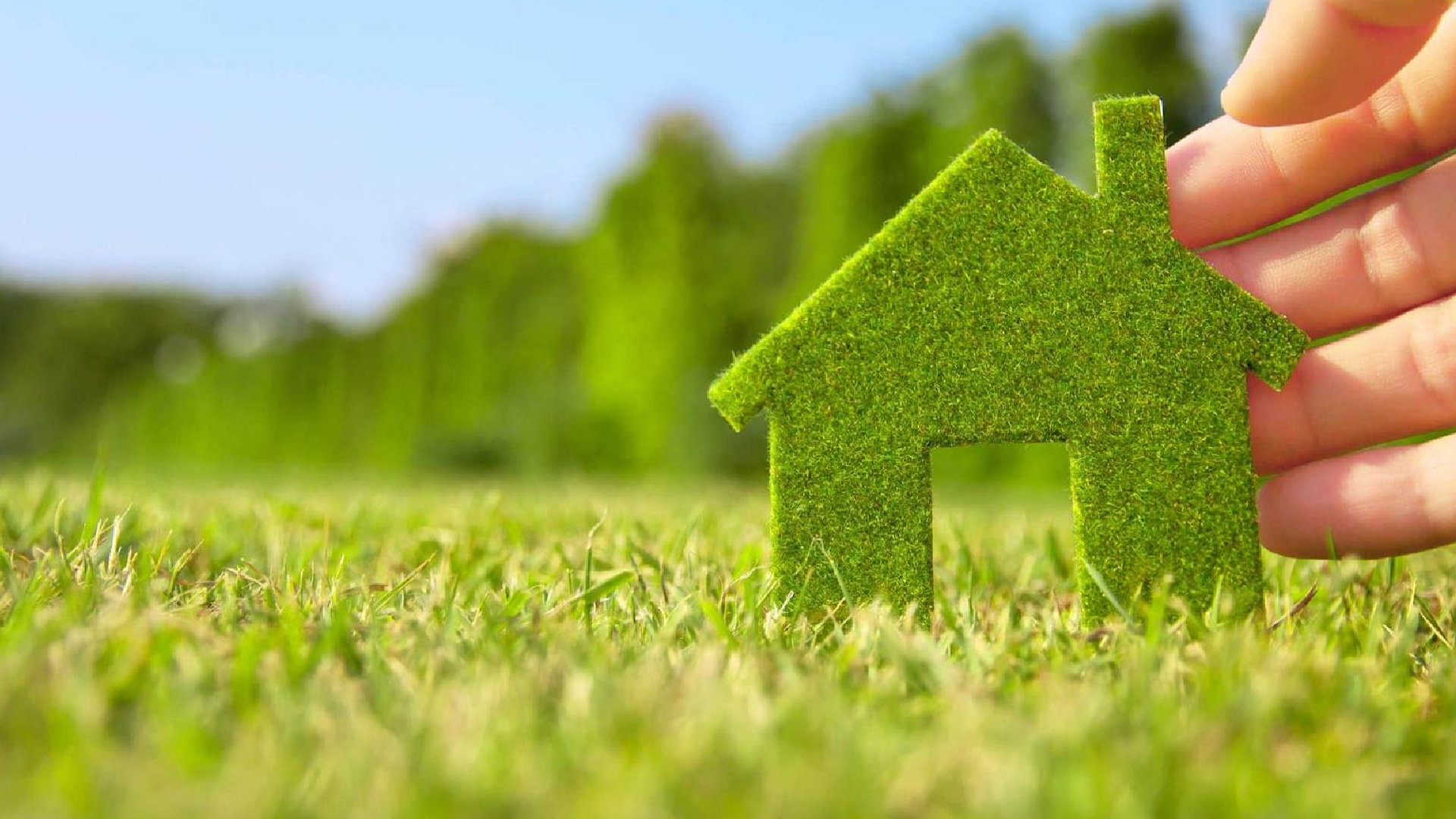 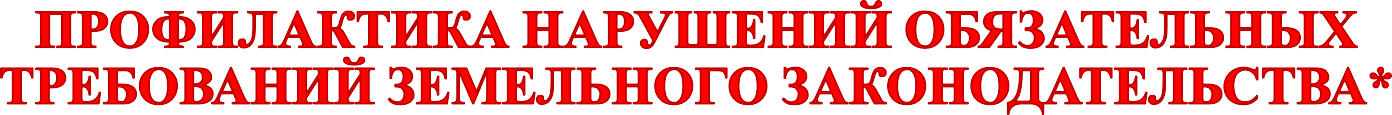 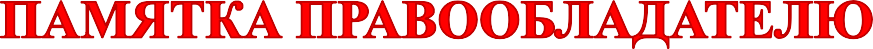 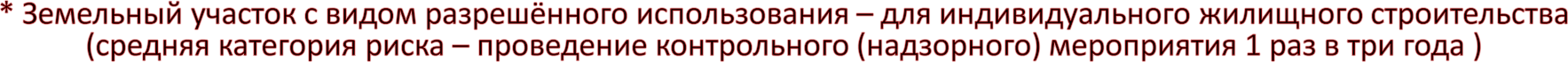 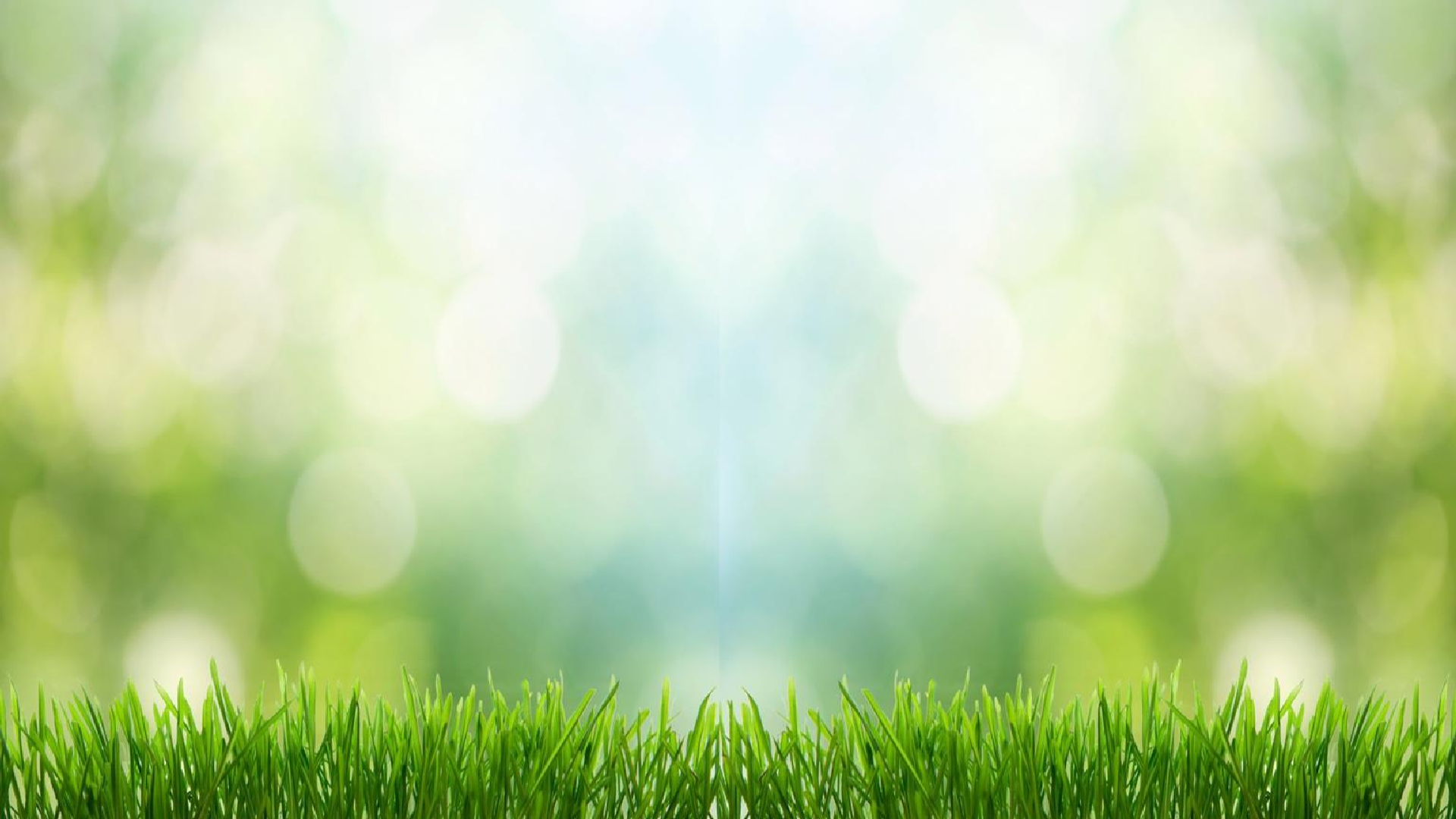 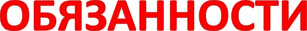 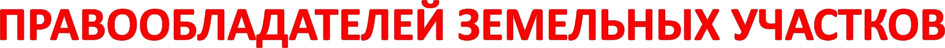 В соответствии со статьёй 42 Земельного кодекса Российской Федерации (далее – ЗК РФ) собственники земельных участков и лица, не являющиеся собственниками земельных участков, обязаны: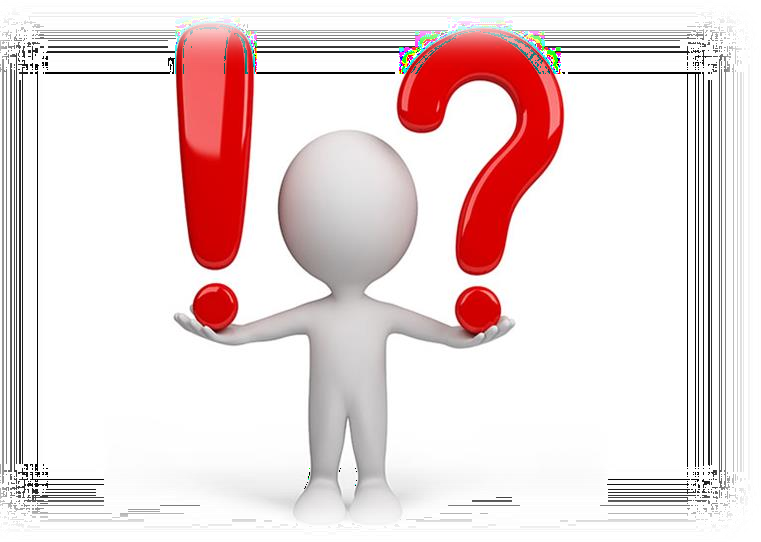 использовать земельные участки в соответствии с их целевым назначением способами, которые не должнынаносить вред окружающей среде, в том числе земле как природному объекту;сохранять межевые, геодезические и другие специальные знаки, установленные на земельных участках в соответствии с законодательством;осуществлять мероприятия по охране земель, лесов, водных объектов и других природных ресурсов, в том числе меры пожарной безопасности;своевременно приступать к использованию земельных участков в случаях, если сроки освоения земельныхучастков предусмотрены договорами;своевременно производить платежи за землю;соблюдать при использовании земельных участков требования градостроительных регламентов, строительных, экологических, санитарно-гигиенических, противопожарных и иных правил, нормативов, осуществлять на земельных участках строительство, реконструкцию зданий, сооружений в соответствии с требованиями законодательства о градостроительной деятельности;не допускать загрязнение, истощение, деградацию, порчу, уничтожение земель и почв и иное негативное воздействие на земли и почвы;не препятствовать организации - собственнику объекта системы газоснабжения, нефтепровода или нефтепродуктопровода либо уполномоченной ею организации в выполнении ими работ по обслуживанию и ремонту расположенных на земельных участках и (или) под поверхностью земельных участков объектов системы газоснабжения, нефтепроводов и нефтепродуктопроводов, аммиакопроводов, по предупреждению чрезвычайных ситуаций, по ликвидации последствий возникших на них аварий, катастроф;выполнять иные требования, предусмотренные настоящим Кодексом, федеральными законами.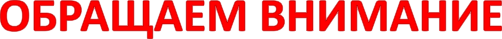 В соответствии со статьёй 45 ЗК РФ неиспользование земельного участка предназначенного для жилищного или иного строительства, в указанных целях в течение трех лет, является основанием для расторжения договора аренды.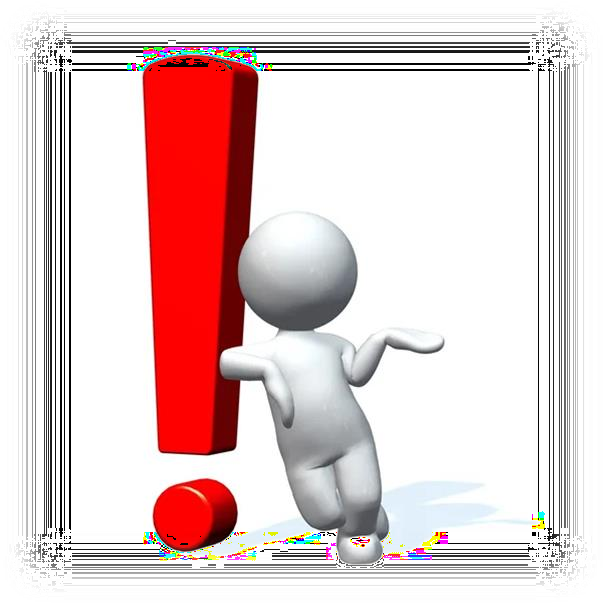 В   соответствии   с   Приказом Федеральной   службы   государственной   регистрации, кадастра и   картографии от 10 ноября 2020 г. N П/0412 «Об утверждении классификатора видов разрешенного использования земельных участков» вид разрешённого использования для индивидуального жилищного строительства допускает:размещение на земельном участке жилого дома (отдельно стоящего здания количеством надземных этажей не более чем три, высотой не более двадцати метров, которое состоит из комнат и помещений вспомогательного использования, предназначенных для удовлетворения гражданами бытовых и иных нужд, связанных с их проживанием в таком здании, не предназначенного для раздела на самостоятельные объекты недвижимости);выращивание сельскохозяйственных культур;размещение гаражей для собственных нужд и хозяйственных построек.В соответствии со статьёй 85 ЗК РФ собственники земельных участков, землепользователи, землевладельцы и арендаторы земельных участков независимо от форм собственности и иных прав на земельные участки обязаны использовать земельные участки в соответствии с установленными градостроительными регламентами.Градостроительным регламентом определяется виды разрешенного использования земельных участков и объектов капитального строительства, правовой режим земельных участков, равно как всего, что находится над и под поверхностью земельных участков и используется в процессе их застройки и последующей эксплуатации объектов капитального строительства.Разрешенное использование земельных участков и объектов капитального строительства может быть следующих видов:основные виды разрешенного использования;условно разрешенные виды использования;вспомогательные виды разрешенного использования, допустимые только в качестве дополнительных по отношению к основным видам разрешенного использования и условно разрешенным видам использования и осуществляемые совместно с ними.Основные и вспомогательные виды разрешенного использования земельных участков и объектов капитального строительства правообладателями земельных участков и объектов капитального строительства, выбираются самостоятельно без дополнительных разрешений и согласования.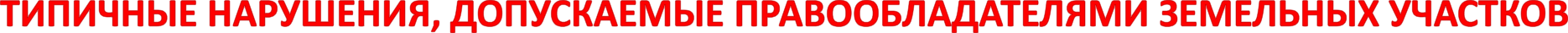 Изменение фактических границ земельных участков, в результате которых увеличивается площадь земельного участка за счет занятия земель, принадлежащих смежным правообладателям (установление ограждения, возведение объектов и т.д.).Ответственность за правонарушение установлена ст.7.1 КоАП РФ и предусматривает санкцию в виде наложения административного штрафа в случае, если определена кадастровая стоимость земельного участка, на граждан в размере от 1 до 1,5 процента кадастровой стоимости земельного участка, но не менее пяти тысяч рублей, в случае, если не определена кадастровая стоимость земельного участка, на граждан в размере от пяти тысяч до десяти тысяч рублей.ВАЖНО! В целях недопущения таких нарушений необходимо удостовериться, что границы используемого земельного участка соответствуют границам земельного участка, содержащимся в ЕГРН, и не пересекают границ смежных земельных участков. В случае если в сведениях ЕГРН отсутствуют сведения о местоположении границ используемого земельного участка, необходимо обратиться к кадастровому инженеру, который проведет кадастровые работы, в результате которых будет определено местоположение границ земельного участка, а также будут подготовлены документы для обращения с заявлением о внесении сведений о границах земельного участка в ЕГРН.Нарушение принципа платности использования земли.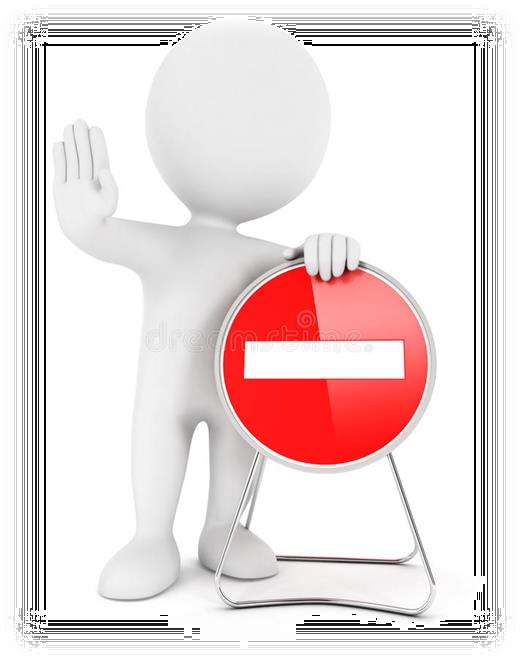 Использование земли в Российской Федерации является платным. Формами платы за использование земли являютсяземельный налог и арендная плата.Порядок исчисления и уплаты земельного налога устанавливается законодательством Российской Федерации о налогах и сборах.Порядок, условия и сроки внесения арендной платы за земельные участки, находящиеся в государственной или муниципальной собственности (земельные участки, государственная собственность на которые не разграничена), устанавливаются договорами аренды земельных участков.ВАЖНО! В целях недопущения таких нарушений необходимо осуществлять оплату обязательных платежей за землю в сроки, установленные действующим законодательством и условиями договора аренды.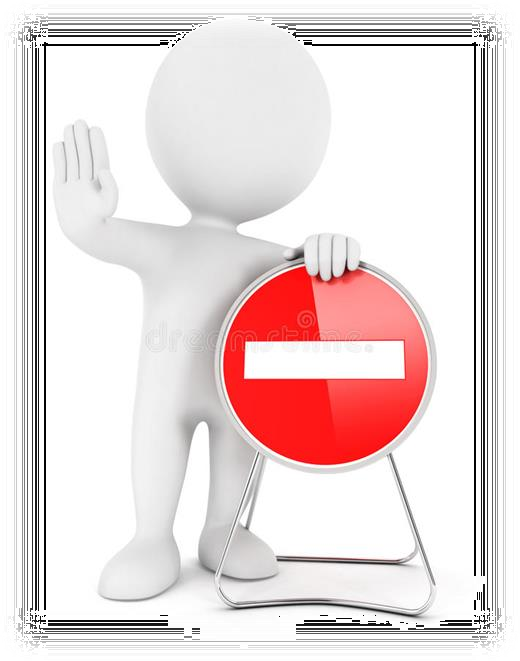 Использование земельного участка не по целевому назначению и (или) не в соответствии с установленным разрешенным использованием. Ответственность за правонарушение установлена ч. 1 ст.8.8. КоАП РФ и предусматривает санкцию в виде наложения административного штрафа в случае, если определена кадастровая стоимость земельного участка, на граждан в размере от 0,5 до 1 процента кадастровой стоимости земельного участка, но не менее десяти тысяч рублей, в случае, если не определена кадастровая стоимость земельного участка, на граждан в размере от десяти тысяч до двадцати тысяч рублей.ВАЖНО! В правоустанавливающих документах на землю, а также в ЕГРН указывается правовой режим земельного участка – его целевое назначение и вид разрешенного использования. Фактическое использование земельного участка должно соответствовать правовому режиму земельного участка.Неиспользование земельного участка, предназначенного для жилищного или иного строительства, садоводства, огородничества, в указанных целях в случае, если обязанность по использованию такого земельного участка в течение установленного срока предусмотрена федеральным законом.В соответствии с Земельным кодексом Российской Федерации установлен трёхлетний срок, в течение которого правообладатель земельного участка должен провести мероприятия, подтверждающие факт использования земельного участка в соответствии с его назначением.Ответственность за правонарушение установлена ч. 3 ст.8.8. КоАП РФ и предусматривает санкцию в виде наложенияадминистративного штрафа в случае, если определена кадастровая стоимость земельного участка, на граждан в размере от 1 до 1,5 процента кадастровой стоимости земельного участка, но не менее двадцати тысяч рублей, в случае, если не определена кадастровая стоимость земельного участка, на граждан в размере от двадцати тысяч до пятидесяти тысяч рублей.ВАЖНО! Правообладатель должен своевременно приступить к освоению земельного участка (в соответствии со ст. 51.1. Градостроительного кодекса Российской Федерации подать в орган местного самоуправления - администрацию муниципального образования Приморско-Ахтарский район Уведомление о планируемых строительстве или реконструкции объекта индивидуального жилищного строительства или садового дома и провести мероприятия по освоению земельного участка).Уведомляем Вас, что в соответствии с ч. 3 ст. 45 Федерального закона от 31 июля 2020 г. N 248-ФЗ«О государственном контроле (надзоре) и муниципальном контроле в Российской Федерации» в целях повышения уровня правовой грамотности и формирования единого понимания обязательных требований земельного законодательства, в случае возникновения вопросов при использовании земельных участков Вы имеете право, в том числе быть инициатором профилактического визита, проводимого инспектором по месту осуществления Вашей деятельности (нахождения объекта контроля – земельного участка), либо путем использования видео-конференц-связи.Контактные данные для получения консультаций, справочной информации: адрес: Республика Адыгея, г.Адыгейск, пр-кт Ленина, 31, каб.320телефон: (887772) 9-19-35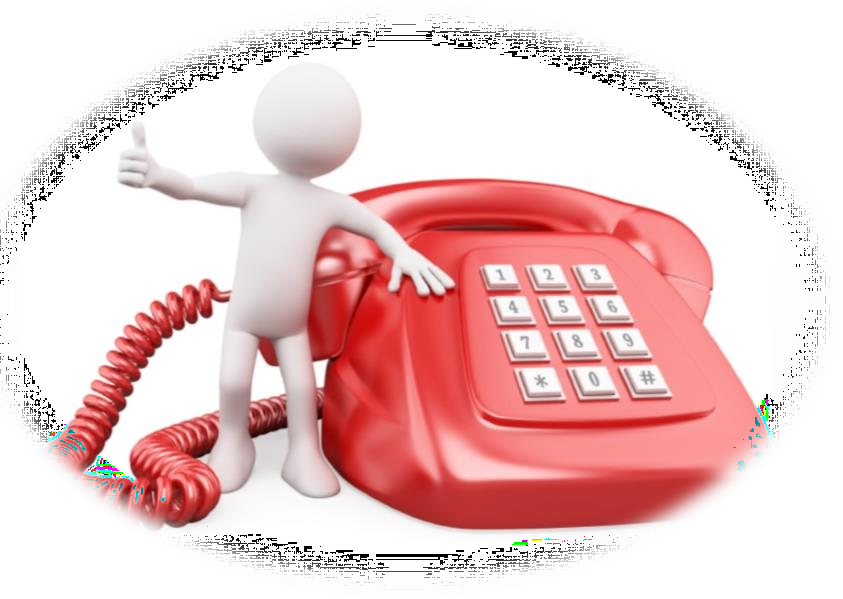 электронная почта: adygeiskzem@mail.ru